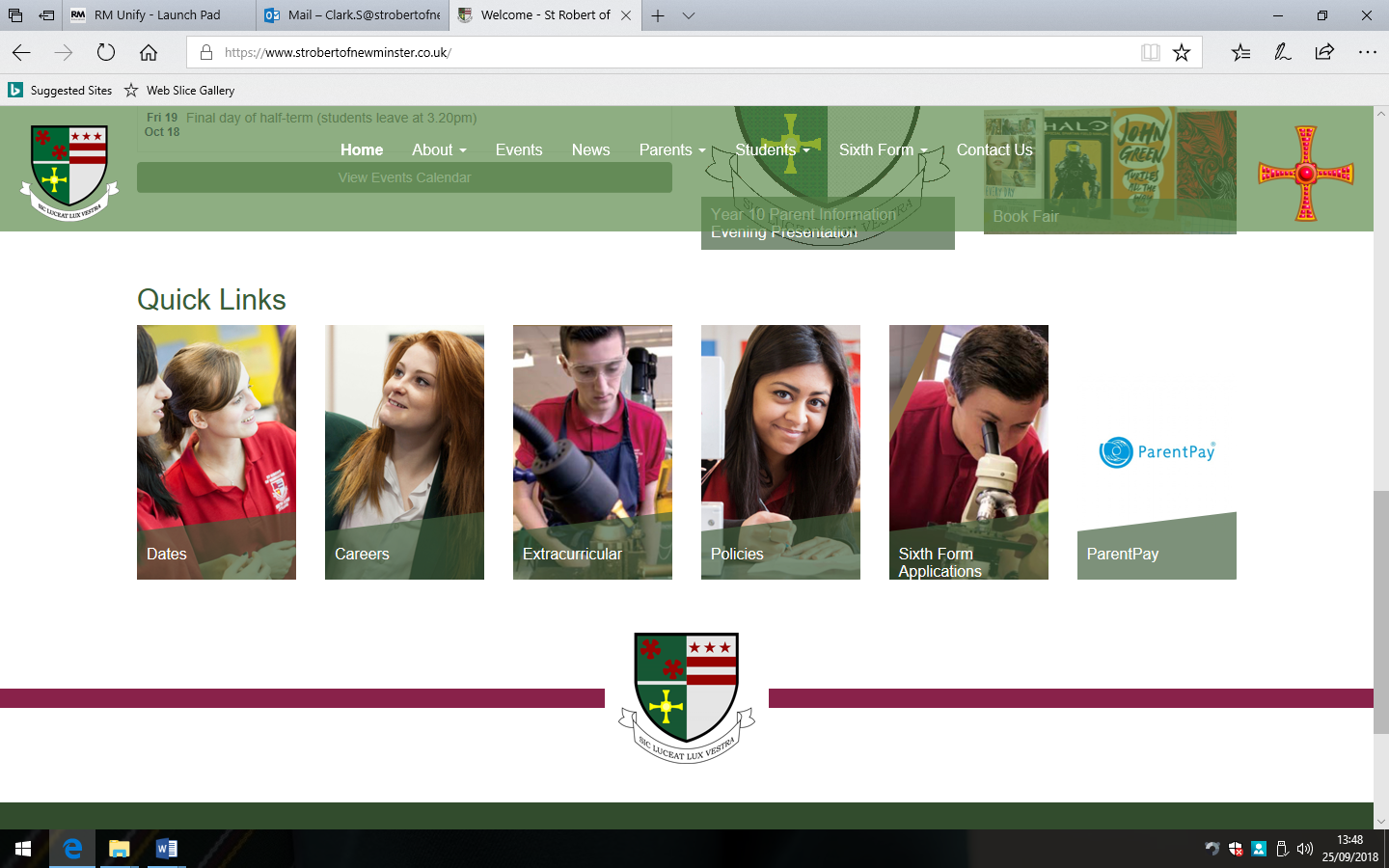 Key Question:Specification:Skill Focus:Term 1:What is my daily routine?What do I eat at mealtimes?Where do I go shopping?Tell the time to say when I get up etc.Say what I eat for breakfast/ what I ate  yesterdayTalk about shops in my  townSay what presents I’m going to buy for ChristmasListening to extracts repeated twice, putting words in right orderReading - true/false responsesWriting – short passages with three tenses, opinions + reasonsSpeaking – role plays and quick fire Q+A exchangesTerm 2:What are your New Year resolutions?Do you have a healthy lifestyle?How do you buy medication in Spain?Say what you are going to do this year to be happySay what exercise you do to stay healthySay you feel unwell Say you would like to buy medicine/plasters etcListening to extracts repeated twice, putting words in right orderReading - true/false responsesWriting – short passages with three tenses, opinions + reasonsSpeaking – role plays and quick fire Q+A exchangesTerm 3:What would you like to order?Would you like to go out?Where shall we meet?Discuss menus and give orders in restaurantsMake plans to go out with friendsMake plans to meet upListening to extracts repeated twice, putting words in right orderReading - true/false responsesWriting – short passages with three tenses, opinions + reasonsSpeaking – role plays and quick fire Q+A exchangesAssessmentTime/VenueWhat will be assessed?1 : Linking to Term 1 Assessment held in-class1hrTeacher assessedSpeaking – individual slots with each pupil2: Linking to Term 2Assessment held in-class1hrTeacher assessedReading PaperListening Paper3: Sections 1 and 2 link to Term 3.Section 3 covers all three TermsAssessment held in the Exam Hall50 minutesTeacher assessedWriting Paper